INDICAÇÃO Nº 1469/2015Sugere ao Poder Executivo estudos para a realização de capinação e roçagem na praça localizada na Rua Floriano Peixoto ao lado do estabelecimento Nova Cookery, bairro Santa Cruz, neste município. Excelentíssimo Senhor Prefeito Municipal,                                   Nos termos do Art. 108 do Regimento Interno desta Casa de Leis, dirijo - me a Vossa Excelência para sugerir que, por intermédio do Setor competente, que seja realizado estudo para a realização de capinação e roçagem na praça localizada na Rua Floriano Peixoto ao lado do estabelecimento Nova Cookery, bairro Santa Cruz, neste município.Justificativa:               Os moradores reclamam do mato alto o que dificulta o lazer, principalmente com as crianças. Pedem roçagem e capinação urgente. Também relatam que o mato atrai a presença de pessoas desocupadas e em atitudes suspeitas.    Plenário “Dr. Tancredo Neves”, em  10 de abril de 2.015.Celso Ávila- vereador - 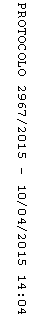 